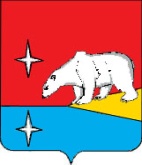 РОССИЙСКАЯ  ФЕДЕРАЦИЯЧУКОТСКИЙ  АВТОНОМНЫЙ  ОКРУГГЛАВА  ИУЛЬТИНСКОГО  МУНИЦИПАЛЬНОГО  РАЙОНАП О С Т А Н О В Л Е Н И Еот  30 июля  2012 года                    	         №  240 - пг 			           	п. ЭгвекинотО внесении изменений в Административный регламент Администрации Иультинского муниципального района по предоставлениюмуниципальной услуги «Оказание срочной адресной помощи гражданам, оказавшимся в трудной жизненной ситуации, из средств бюджета Иультинского муниципального района» 	В целях приведения муниципального правового акта в соответствие с требованиями действующего законодательства	ПОСТАНОВЛЯЮ:	1. Внести в Административный регламент Администрации Иультинского муниципального района по предоставлению муниципальной услуги «Оказание срочной адресной помощи гражданам, оказавшимся в трудной жизненной ситуации, из средств бюджета Иультинского муниципального района», утверждённый постановлением Главы Иультинского муниципального района от 14 июня 2012 г. № 158-пг, следующие изменения:	1) пункт 75 раздела V изложить в следующей редакции:	«75. Заявитель имеет право обратиться с жалобой на действия (бездействие) должностных лиц Администрации при рассмотрении заявления об оказании срочной адресной помощи, а также принимаемые ими решения при предоставлении муниципальной услуги, нарушающие его права, свободы или законные интересы, к вышестоящим должностным лицам Администрации в порядке, установленном частями 1, 2 статьи 11.2 Федерального закона от 27 июля 2010 года № 210-ФЗ «Об организации предоставления государственных и муниципальных услуг»;	2)  пункт 76 раздела V признать утратившим силу.	2. Отделу информационных технологий Администрации (Мащенко И.В.) разместить настоящее постановление на официальном сайте Иультинского муниципального района в информационно-телекоммуникационной сети «Интернет».	3. Опубликовать постановление в районной газете «Залив Креста».	4. Контроль исполнения постановления возложить на заместителя Главы Администрации Иультинского муниципального района - руководителя Аппарата Администрации Васина А.А. 										А.Г. Максимов